AGENDA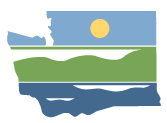 WRIA 13 Watershed Restoration and Enhancement Committee meetingNovember 21, 2019 | 12:30 p.m.-4:00 p.m. | committee website LocationTumwater Fire Dept.Training Room311 Israel Rd. SW
Tumwater, WA 98501Committee ChairAngela Johnsonangela.johnson@ecy.wa.govHandoutsLocal Plan ReviewDraft Plan OutlineAdaptive Management Discussion GuideWorkgroup Meeting SummaryWelcome
12:30 p.m. | 5 minutes | MullerApproval of October Meeting Summary
12:35 p.m. | 5 minutes | Muller | DecisionUpdates and Announcements
12:40 p.m. | 30 minutes | Johnson2020 Meeting ScheduleOverview of WRIA 13 Box SiteLocal Plan Review and TimelineDraft Plan OutlineOther AnnouncementsWorkgroup Report - Growth Projection and Consumptive Use Update
1:10 p.m. | 60 minutes | Johnson and Workgroup Members | DiscussionThe committee will hear a summary of the recent workgroup meeting, and receive an update on recommendations for moving forward with growth projections and consumptive use.  Break 2:10 p.m. (10 minutes)Adaptive Management Considerations
2:20 p.m. | 40 minutes | Muller | Breakout Session, DiscussionCommittee discussion to consider adaptive management in the planning processStreamflow Restoration Grants Guidance
3:00 p.m. | 40 minutes | Noone | PresentationPresentation from Mike Noone (Ecology) on the Streamflow Restoration Competitive Grants Guidance for project applicants.  Public Comment
3:40 p.m. | 10 minutes | MullerNext Steps and Adjournment3:50 p.m. | 10 minutes | JohnsonNext meeting RESCHEDULED – December 18, 2019 9:00 a.m. – 12:30 p.m., Tumwater Fire Dept.